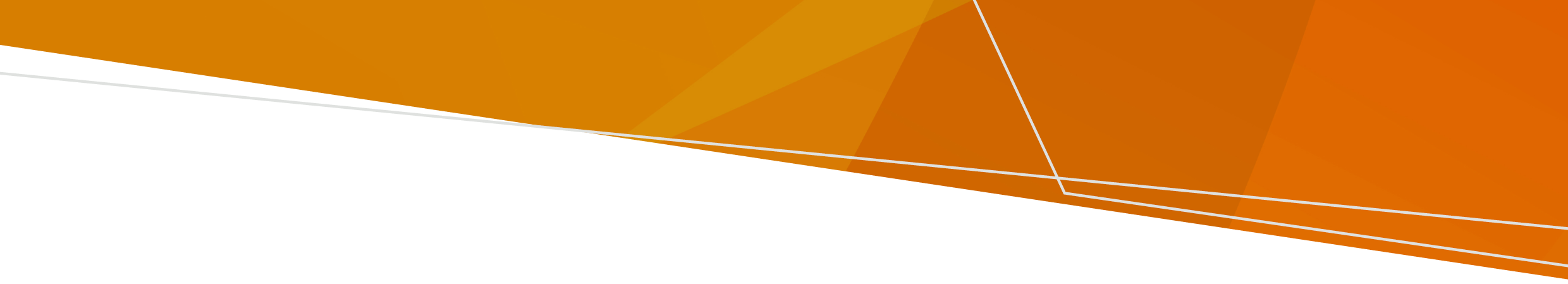 ከጎርፍ ወይም ከባድ ዝናብ በኋላ ተጠራቅሞ በቀረው ውሃ ትንኞች ተራብተው ይሰራጫሉ። ትንኞች በሽታዎችን ሊሸከሙ እና እርስዎን በመንከስ ሊያዛመቱ ይችላሉ። ትንኝ-ወለድ በሽታዎችን ለመከላከል ከሁሉ የተሻለው መንገድ ትንኝ ንክሻን ማስወገድ ነው!በቪክቶሪያ ውስጥ በወባ ትንኝ የሚተላለፉ በሽታዎች የሮዝ ሪቨር ቫይረስ፣ የባርማ ፎረስት ቫይረስ፣ የሟሪይ ቫሊ ኢንሴፈላይትስ (MVE/ኤምቪኢ) እና የጃፓን ኢንሴፈላይትስ (JE/ጄኢ) ቫይረስ ይገኙበታል። JE/ጄኢ እና MVE/ኤምቪኢ ቫይረሶች በአንዳንድ ሰዎች ላይ ከባድ ህመም እና ሞት ሊያስከትሉ ይችላሉ። የJE/ጄኢ ክትባት ለተወሰኑ ሰዎች ከክፍያ ነጻ ይገኛል፣ ብቁ ከሆኑ ከጠቅላላ ሐኪምዎ ጋር ያረጋግጡ። ስለ JEV/ጄኢቪ ክትባት ተጨማሪ መረጃ  ይገኛል።ከሞዚ ትንኝ ንክሻ እራስዎን ይጠብቁ! ራስዎን ይሸፍኑ። ረዥም፣ ለቀቅ ያለ፣ ቀላል ቀለም ያለው ልብስ ይልበሱ። ፒካሪዲን ወይም DEET/ዲኢኢቲ የያዙ ፀረ-ተባይ ማጥፊያዎችን ይጠቀሙ።ልጆቹን አይርሱ - ሁልጊዜ የፀረ-ተባይ ምልክትን ያረጋግጡ። በጨቅላ ህጻናት ላይ የፀረ-ተባይ መድሃኒቱን ከቆዳቸው ላይ ይልቅ በልብሳቸው ላይ ይርጩት ወይም ይቅቡት። በህፃናት ወይም በትንንሽ ልጆች እጆች ላይ አያድርጉ።ብዙ ትንኞች ከውጪ ካዩ አይውጡ፣ በተለይም በማታ እና ጎህ ሲቀድ ከፍተኛ ንክሻ የሚፈጸምበት ጊዜ ነው።ከቤት ውጭ ከሆኑና የነፍሳት መከላከያ ከሌለው የትንኝ መከላለያ መረብ ውስጥ ይተኙ።ለመቀመጥ ወይም ለመብላት በምትሰበሰቡበት ቦታ የሚረጭ የዝንብ መከላከያ፣ የትንኝ መከላከያ ጥቅል ወይም የሚሰካ የትንኝ መከላከያ ይጠቀሙ።ያቆረ ውሃ ባለበት አከባቢ፣ ቦታውን ያስወግዱ እና ከተቻለ በቤት ውስጥ ይቆዩ።በቤቱ ዙሪያ ባልዲዎች፣ አሮጌ ጎማዎች፣ የአሳ ገንዳዎች፣ ያልታሸጉ የውሃ ማጠራቀሚያዎች እና የእፀዋት መያዣዎችን ጨምሮ ትንኞች የሚራቡበትን ውሃ እና ማጠራቀሚያ ዕቃዎች ያስወግዱ። በቤቱ ዙሪያ ያሉትን የውሃ ማጠራቀሚያዎች ቢያንስ በሳምንት አንድ ጊዜ ባዶ መሆን አለባቸው። ሁሉንም መስኮቶች፣ በሮች፣ የአየር ማስገቢያ ቀዳዳዎች እና ሌሎች መግቢያዎችን በነፍሳት መከላከያ ስክሪን ይሸፍኑ።የፍሳሽ ማስወገጃዎች እና ጉድጓዶች ውስጥ የሚበቅሉ ቆሻሻዎችን ወይም ተክሎችን ያስወግዱ። በግቢው ውስጥ እና በአካባቢው ያሉ የውሃ ገንዳዎችን ይቀንሱ። የውሃ ማጠራቀሚያ መከለያ በትክክል እየሰራ መሆኑን ያረጋግጡ እና የተበላሹትን ስክሪኖች ይተኩ። እርዳታ የት እንደሚገኝ የጤና ችግር ካለብዎት ጠቅላላ ሐኪምዎን ይጎብኙ ወይም ወደ ተረኛ ነርስ በ 1300 60 60 24 ይደውሉ። ለድንገተኛ አደጋ 000 ይደውሉ። ለሌላ ድጋፍ፣ የአካባቢውን ምክር ቤት ያነጋግሩ። ይህን ህትመት ማንበብ በሚችሉበት አኳሃን ለመቀበል በ pph.communications@health.vic.gov.au ኢሜይል ያድርጉ።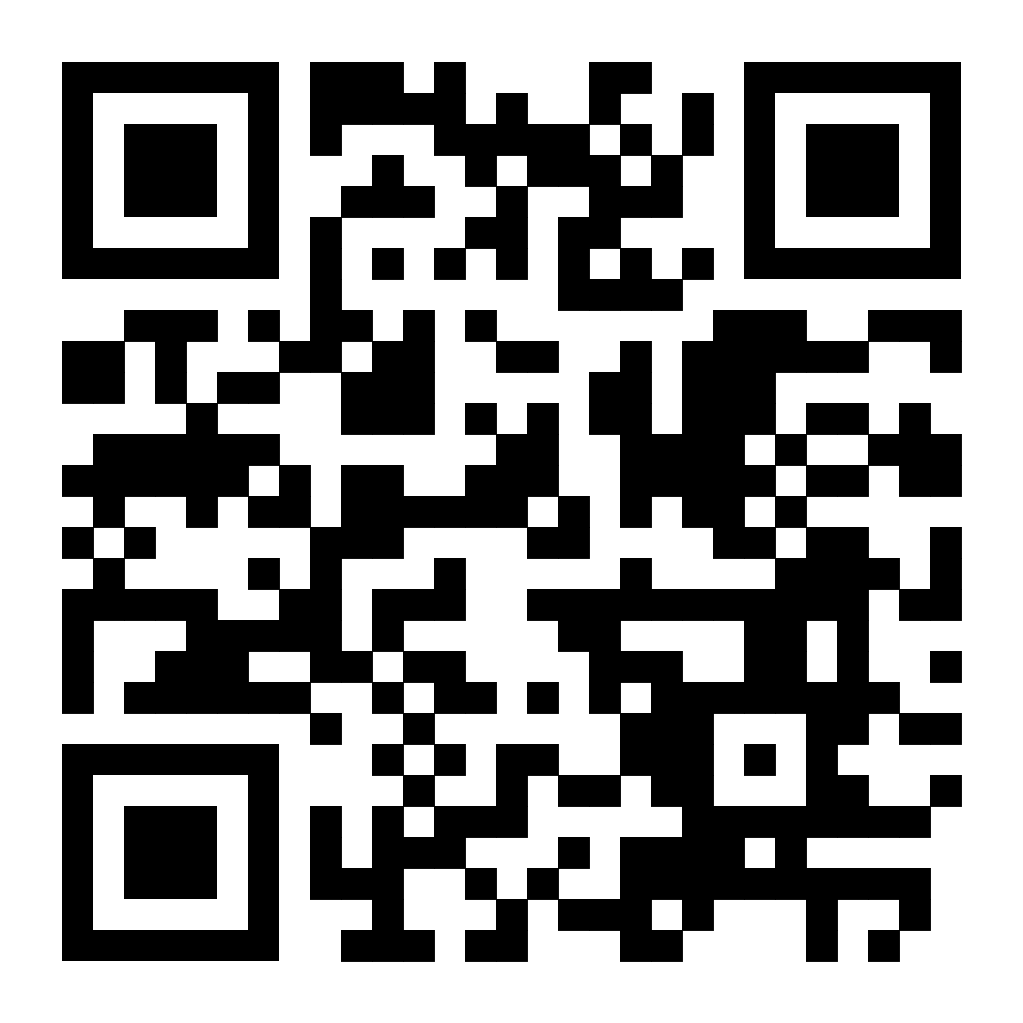 ጎርፍ እና ትንኝ-ወለድ በሽታዎችከጎርፍ ወይም ከባድ ዝናብ በኋላ ትንኝ-ወለድ በሽታዎችን እንዴት መከላከል እንደሚቻል የሚጠቁም መረጃ Amharic | አማርኛOFFICIAL